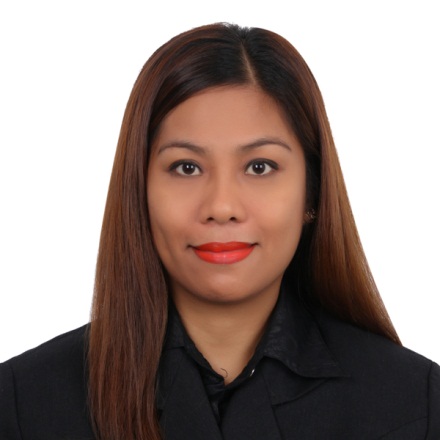 Sheryle Dubai, United Arab EmiratesSheryle.382745@2freemail.com “To make sure that the office flows smoothly with proper coordination in all departments”Work ExperienceAdmin/HR/Purchasing/Accounts Assistant/Document Controller – Jan. 16, 2018 – August 31, 2018Reference Group, LAMSA AKHIRA Technical Services LLC(Dubai, UAE)Greet and entertain clients who come in the office while controlling them to sit and wait in the reception area while informing the desired person to meet.Answering and initiating telephone calls politely.Assisting Human Resource such as monitoring all employees’ Visa and Passport validity and keeping all necessary documents organized. Monitoring daily attendance, leave of absence and reasons. Making memos and letters. Accounting works such as preparing quotations and salaries. Computations of petty cash funds and encoding it in the system, the General Journal Entry.Monitoring emails. Responding and sending for quotation requests, inquiries and other email transactions.Maintaining the log book especially the important documents coming in and coming out.Clerical tasks such as photocopying, scanning, and following emails and receiving documents and invoices, issuing cheques and deposits.Requesting and negotiating for materials used and processing LPO’s. Executive secretary of the CEO and assisting his personal documentations.Filing and office custodian.Restaurant Supervisor - Nov. 7, 2017- Jan. 11, 2018Al Dayaa Lebanese Restaurant(Dubai, UAE)Overseeing operations.Ordering and managing inventory.Building sales and profit.Monitoring the temperature/kitchen and restaurant cleanliness/storage.Assisting customers and staffs complain and requests.Assisting all staffs while monitoring their performances.Main receptionist/floor manager during busy hour.Handling SuppliersIndependent Property Consultant since 2008(Accredited to Vista Land, Orchard Property Marketing Corporation and Raw lots for sale in Davao and Samal, Philippines)Property Consultant (Independent, Part time)ZTR Realty and Brokerage (Davao City)January 2017-PresentClient’s consultation pertaining to different projects in the area and documents processing as to loans.Advise investors with their long term investment planning.Formulate client’s investments strategies, helping them fulfill their needs and goals.Oversee residential and commercial properties.Process tenants and clients transactions such as lease, agreements, and rental payments that takes place on their property.Help a client sell a home, or as a buyer’s agent to help the client.Unit Manager(Independent)Avon Cosmetics, Inc. (Davao City)Jan 02, 2011-august 31, 2017Organizing, planning and implementing strategy.Analyzes total store expenses including comparisons to forecasted results and trended results.Ensuring store schedules are met by employees.Provide customer support to employees and vendors queries, payment status, and other related AP-related inquiries.To perform accounting computations and calculations accurately, and try to identify if there are discrepancies, and if there are any errors, try to resolve them.Answer questions and provide assistance to business owners, customers, and clients as requested.Assist with collection and management of the client account balances.Prepares monthly, quarterly and annual audit.Responsible for overseeing others sales assistant working on the shop floor.To do marketing, power point presentations and promote products and do some demos like make up demo, products training and other trainings.Build in-store relationship with all levels of management and selling teams.Recruit, train, motivate and develop team of make-up artist.Educate selling teams.Provide ongoing feedback and coaching to make-up artist.Assist walk-in customers and make sure their shopping experience is enjoyable so that they will come back.The goal is to provide high class customer service and to increase company’s growth and revenue through sales maximizations.Monitor and maintain store inventory.Finance AssistantNorth Asia and Manpower Services (assigned to Bounty Agro Ventures, Inc.)(Davao City2008-2009To process and oversee the work of financial transactions, accounts payables, accounts receivables, vouchers, etc., by thoroughly checking and correcting the accounting and other relevant financial records.Act as recording secretary during meetings.Responsibility for petty cash including maintenance of petty cash records and completion of cash reconciliation.Banking and preparing cheques and cash received at the Trust.Assisting in preparation of complete financial statements, payroll computations, and timely preparations of bank reconciliation.Physically count inventory.Assist with financial reporting to managers and senior executives.Set client fees and adjust fees as needed.Secures information by completing database backups.To record and process the revenue transactions.SALES ASSISTANTSara Lee Direct Selling, Inc. (Kidapawan City)2004-2006Review invoices and vendor information for billing accuracy to prevent discrepancies, duplicates and unauthorized charges.Organized store activities.To assists independent dealers during their purchase orders.To remind dealers on their due dates.To follow up and make dealers achieved their sales target.To promote new products.ACCOUNTING STAFFCookie Masters (Davao City)2002-2004Providing telephone support, filing, transcription and the production of forms.Responsible for billing activities, such as accounts payables and accounts receivables.Provide all clerical assistance.Prepare bank deposits, general ledger posting and statements.Preparing an accurate accounting record.Help control operating expenses.ASSISTANT MANAGERAnda Resto-Bar (Davao City)Nov.2001-Dec2001Organized restaurant activities.Perform basic bookkeeping duties.Compile financial records.Overseeing stock levels.Promoting and marketing the business.Agreeing and managing budgets.Producing staffs rotas.Ensuring compliance with licensing, hygiene and health and safety.Ordering supplies.Preparing and presenting staffing/sales reports.Handling customer enquiries and complaints.Problem solving and setting targets.Always polite to customers coming in and coming out to maintain a smooth operation.OFFICE STAFFSugniSuperstore (Kidapawan City)July2001-October2001Answer phone calls and greet clients politely.Reroute calls to appropriate people.Take and deliver messages.Assist in filing duties.Help organized office activities.To make deposits and withdrawals from the bank.To process B.I.R requirements.To make reports from operating expenses of the day.SECRETARYVal’s Parts Supply (Davao City)June1999-March 2000Organizes work by reading and routing correspondence, collecting information, initiating telephone calls.Maintains schedules by maintaining calendars for personnel; arranging meetings, conferences, teleconferences and travels.Drafting letters and other documents, such as PowerPoint presentations.Prepares reports by collecting information.Logging and processing bills and expenses.To make sure that the office is well organized.Photocopying and printing.SALES STAFFGolden ABC, Inc. (Davao City)(Penshoppe Brands)Oct.1998-Dec.1998Greeting the customers who enter the shop.Be involved in stock control and management.Everyday make sales and achieve daily quota.Reporting discrepancies to store custodian.To attract customers to buy the products. Provides suggestions and product information based on customer’s needs.Keeping up to date with special promotions and displays.SECRETARYElvie C. Ang (Independent Businesswoman)June 1996-Dec.1997Acting as a receptionist and/or meeting and greeting clients.Prioritizing workloads.Maintaining diaries and arranging appointments.Making trust receipt agreement to customers and dealers.Preparing ordered items from customers.Making deposits and bank withdrawals.To clean and organized the office.SKILLSComputer literate in Microsoft Word, Excel and PowerPoint and even surfing the internet.Cooking.Junior hair and make-up artist and stylist, nail artist.PERSONAL INFORMATIONAge		:	38 yrs. OldBirthday	:	July 16, 1980Birthplace	:          	Makilala North CotabatoHeight	:		5’3”Weight	:  		52 kilosCivil Status	: 	SingleCitizenship	:           	FilipinoReligion	:	Roman CatholicEDUCATIONCollege	:	University of MindanaoLocation	:	Davao City, PhilippinesCourse		:	Bachelor of Science in Accountancy      